WNIOSEK O ZATRUDNIENIE PRACOWNIKA – Administracja Centralna i Jednostki Ogólnouczelniane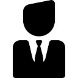 Uzasadnienie:Data, podpis i pieczęć  Kierownika Jednostki			  	                Podpis i pieczęć przełożonego wyższego szczebla___________________________						___________________________________					_________________________________________________________________________________________Decyzja Rektora/Kanclerza					Data, podpis i pieczęć:□ Brak zgody □ Zgoda na zatrudnienie pracownika□ umowa na okres próbny (3 miesiące)□ umowa na zastępstwo□ umowa na czas określony od ____________ do _____________na stanowisku: ____________________________wynagrodzenie zasadnicze i kat. zasz.:__________________Imię i nazwisko kandydata:Nazwa stanowiska pracyJednostka organizacyjnaBezpośredni przełożony Wymiar etatuData zatrudnienia nowego pracownika:Wnioskowany okres zatrudnienia:Rodzaj rekrutacji □ wewnętrzna                                              □  zewnętrzna